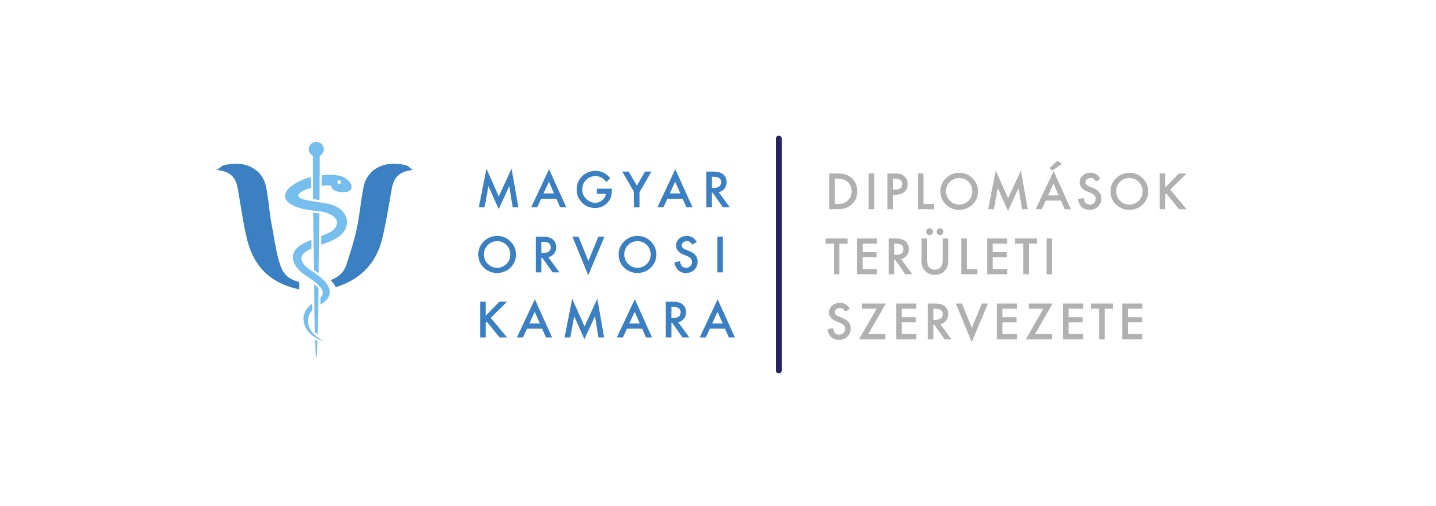 Cím: 1063 Budapest, Szív utca 54. Fsz. Tel: (36-1) 308-8628 E-mail: iroda@mokdtesz.hu1/2020.11.11. sz. elnökségi határozatAz elnökség egyhangú határozattal elfogadja a napirendi pontokat.2/2020.11.11. sz. elnökségi határozatAz elnökség egyhangú határozattal megszünteti a mellékelt lista szerinti hat hónapon túli tagdíjtartozók tagsági viszonyát.3/2020.11.11. sz. elnökségi határozatAz elnökség egyhangú határozattal felhatalmazza az elnököt, hogy szakmai tanácskozást szervezzen az EESZT-ről, valamint a tagi szolgáltatások terhére megbízási szerződést kössön egy EESZT workshop-ra.4/2020.11.11. sz. elnökségi határozatAz elnökség egyhangú határozattal felkéri Ozvald Gabriella alelnököt, Varga Éva titkárt és Török Imre András FB elnököt, hogy a MOK TT Csoport bevonásával készítse elő a most módosuló MOK tagi szolgáltatási szabályzat alapján a DTESZ tagi szolgáltatásokra vonatkozó belső szabályozását.5/2020.11.11. sz. elnökségi határozatAz elnökség egyhangú határozattal elfogadja az elnöki beszámolót.6/2020.11.11. sz. elnökségi határozatAz elnökség egyhangú határozattal kiválasztja az új székhelyül szolgáló ingatlan felújítására beérkezett ajánlatok közül a 2. ajánlatot és felhatalmazza az elnököt a vállalkozói szerződések megkötésére.